ДЕМОНСТРАЦИОННИ ИНСТРУМЕНТИ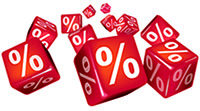 Цени с отстъпки, 6 месеца гаранция.Заинтригувахте ли се? Свържете се с нашия екип по обслужване на клиенти на тел. 02/9634 454 или ни изпратете имейл на info-bg@hach.com.Очакваме Вашето обаждане с нетърпение и с удоволствие ще Ви окажем съдействие!* Посочените цени са без ДДС; демонстрационните инструменти са с гаранция 6 месецаТърсите инструмент, който не присъства в списъка по-горе? Обадете ни се!Имайте предвид, че това са отделни инструменти, които са само от нашите демонстрационни стоки или мостри от изложения. Не всеки инструмент може да е в наличност. Тази оферта е валидна до изчерпване на количествата.Поръчките трябва да бъдат направени до 20 декември 2019 г. Кодът на офертата 19070060 трябва да се упомене в момента на покупката. Не може да се комбинира с други промоции или поръчки по договор.HachTel. 02 963 44 54   |   info-bg@hach.com    |   www.bg.hach.comИнструментКаталожна ценаЦена на демонстрационен инструментBGN*BGN*HQ30D
Преносим уред за  pH, електропроводимост, разтворен кислород, ORP1.487,001.000,00LPV440.99.00001
DR 3900 спектрофотометър с RFID8.180,005.540,00LPV441.99.00011
DR 6000 UV-VIS спектрофотометър с RFID19.380,0013.100,00LPV443.99.20002
Паралелен анализатор  SL1000 за питейни води7.800,004.520,00LTV082.99.10002
Термостат LT2002.045,001.180,00AT1102.98
Титратор AT10005.440,003.290,00LXV423.89.00100
SOLITAX ts-line sc Потопяема сонда за суспендирани твърди вещества7.440,004.240,00LXV445.99.21122Лазарен мътномер TU5300 sc, ISO версия6.330,004.280,00LPV442.99.03022Настолен лазарен мътномер TU5200 sc с PFID, ISO версия9.720,005.630,00LXV416.99.20001Оптична сонда за определяне на О2, модел LDO sc3.379,002.365,00